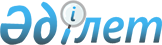 Іле ауданы әкімінің 2020 жылғы 19 қазанындағы "Іле ауданында дауыс беруді өткізу және дауыс санау үшін сайлау учаскелерін құру туралы" № 3 шешіміне өзгеріс енгізу туралыЖетісу облысы Іле ауданы әкімінің 2023 жылғы 10 қарашадағы № 9 шешімі. Алматы облысы Әділет департаментінде 2023 жылғы 10 қарашада № 6049-05 болып тіркелді
      Іле ауданының әкімі ШЕШІМ ҚАБЫЛДАДЫ:
      1. Іле ауданы әкімінің 2020 жылғы 19 желтоқсанындағы № 3 "Іле ауданында дауыс беруді өткізу және дауыс санау үшін сайлау учаскелерін құру туралы" (Нормативтік құқықтық актілерді мемлекеттік тіркеу тізілімінде № 5715 тіркелген) шешіміне келесі өзгеріс енгізілсін:
      көрсетілген шешімнің қосымшасы осы шешімнің қосымшасына сәйкес жаңа редакцияда жазылсын.
      2. Осы шешімнің орындалуын бақылау Іле ауданы әкімі аппаратының басшысына жүктелсін.
      3. Осы шешім оның алғашқы ресми жарияланған күнінен бастап қолданысқа енгізіледі. Дауыс беруді өткізу және дауыс санау үшін құрылған сайлау учаскелері
      № 338 сайлау учаскесі
      Сайлау учаскесінің орналасқан жері: Боралдай кенті, Бостанов көшесі № 1, "Алматы облысы білім басқармасының Іле ауданы бойынша білім бөлімі" мемлекеттік мекемесінің "№ 17 орта мектебі" мемлекеттік коммуналдық мекемесі, сол қанат.
      Сайлау учаскесінің шекаралары: Боралдай кенті:
      Аспандияр көшесі;
      Дәрігерлер көшесі;
      Құрманғазы көшесі;
      М. Тынышбай көшесі;
      Н. Островский көшесі;
      Сайполдаев Нашырбек көшесі;
      Ұлытау көшесі;
      Ұстаздар көшесі;
      Шпак көшесі 2, 2 А, 4, 6, 6 А, 8, 8 Д, 10, 10 А, 12, 12 А, 14, 16, 16 А, 16 Г,18, 20, 22, 22 А, 24, 26, 28, 30, 32, 34, 34 В, 36, 38, 40, 42, 44, 46, 48, 48 Б, 50, 52, 54, 56, 58, 58 А, 60, 62, 64 Б, 66, 68, 70, 72, 74, 76, 78, 80, 82, 84, 84 А, 86, 88, 90, 92, 94, 96, 98, 98 А, 98 Б, 100, 102, 104, 106, 108, 110, 110 А, 110 Б, 112, 114, 116, 118, 120, 122, 124, 124 А, 126, 128, 130, 132, 136, 136 А, 138, 138 А, 140, 142, 142 А, 142 Б, 144, 148, 150, 152, 154, 156, 160;
      Черемушки көшесі 15, 15 А, 15 Б, 25, 25 Б, 26, 27, 27 А, 27 Б, 28, 28 А, 29, 29 А, 29 Б, 30, 30 А, 30 В, 30 Г, 31, 31 А, 31 Б, 31 В, 31 Г, 31 Д, 32, 32 А, 32 Б, 32 В, 32 Г, 33, 33/1, 33/2, 33 А, 33 В, 34, 34 А, 34 Б, 35, 36, 36 А, 37, 37 А, 37 Б, 37 Г, 38, 38 А, 39, 39 А, 41, 41 А, 42, 42 А, 43, 43 А, 44, 44 А, 44 Б, 56, 56 А.
      № 339 сайлау учаскесі
      Сайлау учаскесінің орналасқан жері: Боралдай кенті, Бостанов көшесі № 7, "Алматы облысы білім басқармасының Іле ауданы бойынша білім бөлімі" мемлекеттік мекемесінің "№ 54 орта мектебі" мемлекеттік коммуналдық мекемесі.
      Сайлау учаскесінің шекаралары: Боралдай кенті:
      Амангелді Иманов көшесі;
      Аэродромная көшесі 91, 91 А, 91 Б, 91 В;
      Восточная көшесі;
      Ломоносов көшесі;
      Садовая көшесі;
      Школьная көшесі;
      Ю. Гагарин көшесі;
      Черемушки көшесі 1, 1 А, 2, 2 А, 3, 3 А, 4, 4 А, 4 Б, 5, 5 А, 6, 7, 8, 8 А, 8 Б, 8 В, 8 Д, 9, 9 А, 9 Б, 10, 10 А, 11, 11 А, 12, 13, 13 А, 14, 14 А, 16, 17, 17 Б, 17 В, 18, 19, 20, 21, 22, 23, 23 А, 23 Г, 24.
      № 355 сайлау учаскесі
      Сайлау учаскесінің орналасқан жері: Өтеген батыр ауылы, "Қуат" ықшам ауданы, Сартай батыр көшесі № 23, "Алихан" коммерциялық ғимараты.
      Сайлау учаскесінің шекаралары: Өтеген батыр ауылы, "Қуат" ықшам ауданы:
      Жауғаш батыр көшесі;
      Қайрат Рысқұлбеков көшесі;
      Нүсіпбек Исахметов көшесі;
      Рахымбаев Амангелді Мұңайтпасұлы көшесі;
      Сәмен батыр көшесі;
      Сартай батыр көшесі;
      Тәуелсіздіктің 10 жылдығы көшесі;
      Ілияс Жансүгіров көшесі.
      № 358 сайлау учаскесі
      Сайлау учаскесінің орналасқан жері: Өтеген батыр ауылы, Қ. Рысқұлбеков көшесі № 38, "Алматы облысы білім басқармасының Іле ауданы бойынша білім бөлімі" мемлекеттік мекемесінің "№ 24 лицейі" мемлекеттік коммуналдық мекемесі, оң жақ қанаты.
      Сайлау учаскесінің шекаралары: Өтеген батыр ауылы, "Қуат" ықшам ауданы:
      Абылай хан көшесі;
      Алибек Нұрқожа көшесі;
      Байболсын Жұматаев көшесі;
      Бекболат Әшекеев көшесі;
      Бердібек Соқпақбаев көшесі;
      Жастар көшесі;
      Исатай батыр көшесі;
      Қапал батыр көшесі;
      Кеңес Алпысбаев көшесі;
      Конституция көшесі;
      Манас көшесі;
      Сағат Әшімбаев көшесі;
      Ораз Жандосов көшесі;
      Райымбек батыр көшесі;
      Т. Әубәкіров көшесі;
      Төле би көшесі;
      Ш. Құлымбаев көшесі.
      № 368 сайлау учаскесі
      Сайлау учаскесінің орналасқан жері: Қоянқұс ауылы, Шиелі көшесі № 61, "Алматы облысы білім басқармасының Іле ауданы бойынша білім бөлімі" мемлекеттік мекемесінің "№ 1 орта мектебі" мемлекеттік коммуналдық мекемесі.
      Сайлау учаскесінің шекаралары: Қоянқұс ауылы:
      А. Иманов көшесі;
      Алатау көшесі;
      Алтай көшесі;
      Ануарбек Абимолдаев көшесі;
      Астана көшесі;
      Бейбітшілік көшесі;
      Береговая көшесі;
      Бірлік көшесі;
      Данаш Жарқынбеков көшесі;
      Жерұйық көшесі;
      Жұлдыз көшесі;
      Квартал Д көшесі;
      Наурыз көшесі;
      Новая көшесі;
      Нүркен Әбдіров көшесі;
      Рақымжан Қошқарбаев көшесі;
      Шиелі көшесі 1, 2, 2 А, 2 В, 2 Д, 2 Е, 3, 4, 5, 6, 9, 9 А, 10, 10 А, 11, 12, 12 А, 14, 15, 16, 18, 19, 20, 22, 22 А, 23, 26, 27, 28, 28 А, 29, 30, 30 Д, 31, 32, 32 А, 32 В, 33, 34, 35, 36, 37, 38, 40, 41, 42, 44, 46, 46 А, 48, 50, 52, 54, 56, 58, 60, 62, 62 Б, 64, 66, 66 А, 68, 70, 72, 72 А, 74, 76, 78, 80, 82.
      № 369 сайлау учаскесі
      Сайлау учаскесінің орналасқан жері: Байсерке ауылы, Арқабай көшесі № 271, "Алматы облысы білім басқармасының Іле ауданы бойынша білім бөлімі" мемлекеттік мекемесінің "№ 12 орта мектебі" мемлекеттік коммуналдық мекемесі, сол қанаты.
      Сайлау учаскесінің шекаралары: Байсерке ауылы:
      Аманат көшесі;
      Аптечная көшесі;
      Ғ. Мүсірепов көшесі;
      Жерұйық көшесі;
      Карасуйская көшесі;
      Кенжеқұлов көшесі;
      Медицинская көшесі;
      Тоныкөк көшесі;
      Райымбек көшесі;
      С. Сейфулин көшесі;
      Халифа Алтай көшесі;
      Учительская көшесі.
      № 372 сайлау учаскесі
      Сайлау учаскесінің орналасқан жері: Байсерке ауылы, Бейбітшілік көшесі, № 14 В, "Алматы облысы білім басқармасының Іле ауданы бойынша білім бөлімі" мемлекеттік мекемесінің "№ 28 мектеп-гимназиясы" мемлекеттік коммуналдық мекемесі, сол қанаты.
      Сайлау учаскесінің шекаралары: Байсерке ауылы:
      Абылай хан көшесі;
      Арқабай көшесі;
      Ә. Молдағұлова көшесі;
      И. Тайманов көшесі;
      К. Байсеитова көшесі;
      Күйші Дәулеткерей көшесі 1, 2, 2 А, 2 В, 3, 4, 5, 6, 9, 9 А, 10, 10 А, 11, 12, 12 А, 14, 15, 16, 18, 19, 20, 22, 22 А, 23, 25, 26, 28, 28 А, 27, 29, 30, 30 А, 31, 32, 32 А, 32 В, 33, 34, 35, 36, 37, 38, 40, 41, 42, 43, 44, 45, 46, 46 А, 47, 48, 49, 50, 51, 52, 53, 54, 55, 56, 57, 58, 59, 60, 61, 62, 62 Б, 63, 63 А, 64, 65, 66, 66 А, 67, 68, 69, 70, 71, 72, 72 А, 73, 74, 75, 75 Б, 76, 78, 79, 80, 81, 82, 83, 84, 85 А, 86, 87 Б, 88, 89, 90, 91, 92, 93, 94, 95, 96, 97, 98, 99, 100, 101, 102, 103, 104, 105, 106, 107, 108, 109, 110, 111, 112, 113, 114, 115, 116, 117, 118, 119, 120, 121, 122, 122 А, 123, 124, 125, 126, 127, 128, 129, 130, 131, 132, 133, 134, 136, 137, 138, 139, 140, 141, 142, 142 Б, 143, 145, 146, 147, 148, 149, 150, 151, 152, 153, 154, 155, 156, 157, 158, 159, 160, 161, 162, 163, 164, 165, 166, 167, 168, 169, 170, 171, 172, 173, 174, 175, 176, 178, 179, 180, 181, 182, 183, 184, 185, 186, 187, 188, 189, 190, 191, 192, 193, 194, 195, 196, 197, 198, 199, 201, 202, 203, 204, 205, 206, 207;
      МТФ-1 көшесі;
      Салқам Жәңгір көшесі;
      І. Жансүгіров көшесі;
      Юбилейная көшесі.
      № 374 сайлау учаскесі
      Сайлау учаскесінің орналасқан жері: Қоянқұс ауылы, Абай көшесі № 2 Е, "Алматы облысы білім басқармасының Іле ауданы бойынша білім бөлімі" мемлекеттік мекемесінің "№ 47 орта мектебі" мемлекеттік коммуналдық мекемесі.
      Сайлау учаскесінің шекаралары: Қоянқұс ауылы:
      Абай көшесі;
      Б. Момышұлы көшесі;
      Береговая көшесі;
      Брусиловский көшесі;
      Гүлдер көшесі;
      Достық көшесі;
      Жамбыл көшесі;
      Жастар көшесі;
      Иманов көшесі;
      Көктем көшесі;
      Мұратбаев көшесі;
      Тәуелсіздік көшесі;
      Ш. Айманов көшесі;
      Ш. Уәлиханов көшесі.
      Шиелі көшесі 83, 84, 85 А, 86, 87 Б, 88, 89, 90, 91, 92, 93, 94, 95, 96, 97, 98, 99, 100, 101, 102, 103, 104, 105, 106, 107, 108, 109, 111, 113, 115, 117, 119, 121, 123 А, 125, 127 А, 129, 131, 133, 135, 137 Б, 139, 141, 143, 145, 147 А, 149, 151, 153, 155, 157 А, 159, 161, 163, 165, 167, 169, 171, 173, 175, 177, 179, 181, 183, 185, 187, 189, 191, 193, 195, 197, 199, 200, 201, 202, 203, 204, 205, 206, 207, 208, 209, 210, 211, 212, 213, 214, 215, 216, 217, 218, 219, 220, 221, 222, 223, 224, 225, 226, 227, 228, 229, 230, 231, 232, 233, 234, 235, 236, 237, 238, 239, 240, 241, 242, 243, 244, 245, 246, 247, 248, 249, 250, 251, 252, 253, 254, 255, 256, 257, 258, 259, 260, 261, 262 А, 263, 264 В, 265, 266 Д, 267, 268 Е, 269, 270, 271, 272, 273, 274, 275, 276 А, 278 Б, 279, 280, 281;
      Энергетиков көшесі.
      № 386 сайлау учаскесі
      Сайлау учаскесінің орналасқан жері: Қараой ауылы, Даулыбаев көшесі № 1, "Алматы облысы білім басқармасының Іле ауданы бойынша білім бөлімі" мемлекеттік мекемесінің "Ы. Ноғайбаев атындағы № 18 орта мектебі" мемлекеттік коммуналдық мекемесі.
      Сайлау учаскесінің шекаралары: Қараой ауылы:
      Абай көшесі;
      А. Отарбаев көшесі;
      Ардагер көшесі;
      Болашақ көшесі;
      Гүлдер көшесі;
      Жігер көшесі;
      Жұлдыз көшесі;
      Қазақстан көшесі;
      Қамыскөл;
      Қ. Даулыбаев көшесі;
      Мамыр көшесі;
      М. Абишев көшесі;
      М. Әуезов көшесі;
      Монтажник қосалқы шаруашылығы;
      Наурыз көшесі;
      Н. Пашкин көшесі;
      Р. Зорге көшесі;
      Тамаша көшесі;
      Сұлусай көшесі;
      Ы. Алтынсарин көшесі;
      Іле Таңы көшесі.
      № 387 сайлау учаскесі
      Сайлау учаскесінің орналасқан жері: Қараой ауылы, Бейбітшілік көшесі № 10, "Қараой ауылдық мәдениет үйі" "Іле аудандық әкімінің аудандық мәдениет үйі" мемлекеттік коммуналдық қазналық кәсіпорынның филиалы.
      Сайлау учаскесінің шекаралары: Қараой ауылы:
      Алғабас көшесі;
      Алмалы көшесі;
      Балдырған көшесі;
      Балауса көшесі;
      Бейбітшілік көшесі;
      Жаңалық көшесі;
      Жеңіс көшесі;
      Ж. Уалиев көшесі;
      Дарын көшесі;
      Мереке көшесі;
      Нұрлы таң көшесі;
      Рахат көшесі;
      Теректі көшесі;
      Тың дала көшесі;
      Үлгілі көшесі.
      Шұғыла көшесі;
      Ынтымақ көшесі.
      № 390 сайлау учаскесі
      Сайлау учаскесінің орналасқан жері: Междуреченск ауылы, Достық көшесі, № 10, "Іле ауданы әкімінің аудандық мәдениет үйі" мемлекеттік коммуналдық қазыналық кәсіпорнының "Междуреченск ауылының Мәдениет үйі" № 4 филиалы, фойе.
      Сайлау учаскесінің шекаралары: Междуреченск ауылы:
      Ақан сері көшесі;
      Атамұра көшесі;
      Байбосын Тамабаев көшесі;
      Достық көшесі;
      Жібек жолы көшесі;
      Западная көшесі;
      МТФ-1 көшесі;
      Тәуелсіздік көшесі;
      Шоқан Уәлиханов көшесі;
      бау-бақша серіктестіктерінің тұтыну кооперативі: Междуречье.
      № 391 сайлау учаскесі
      Сайлау учаскесінің орналасқан жері: Междуреченск ауылы, Достық көшесі № 10, "Іле ауданы әкімінің аудандық мәдениет үйі" мемлекеттік коммуналдық қазыналық кәсіпорнының "Междуреченск ауылының Мәдениет үйі" № 4 филиалы, көрермен залы.
      Сайлау учаскесінің шекаралары: Междуреченск ауылы:
      Абылай хан көшесі;
      Алматы көшесі;
      Алпамыс батыр көшесі;
      Алатау көшесі;
      Астана көшесі;
      Арай көшесі;
      Атырау көшесі;
      Ахмет Байтұрсынұлы көшесі;
      Байқоңыр көшесі;
      Бейбарыс Сұлтан көшесі;
      Береке көшесі;
      Дінмұхамед Қонаев көшесі;
      Кошельный көшесі;
      Құрманғазы көшесі;
      Мұқағали Мақатаев көшесі;
      Мұхтар Әуезов көшесі;
      Нұрғиса Тілендиев көшесі.
      № 392 сайлау учаскесі
      Сайлау учаскесінің орналасқан жері: Екпінді ауылы, Шевченко көшесі № 1, "Алматы облысы білім басқармасының Іле ауданы бойынша білім бөлімі" мемлекеттік мекемесінің "№ 2 орта мектебі" мемлекеттік коммуналдық мекемесі мәжіліс залы.
      Сайлау учаскесінің шекаралары: Екпінді ауылы:
      Абай көшесі;
      Ақбұлақ көшесі;
      Гоголь көшесі;
      Горький көшесі;
      Жаяу Мұса көшесі;
      Жәнібек хан көшесі;
      Жетісу көшесі;
      Лермонтов көшесі;
      Майкот Алғазиев көшесі;
      Нұрлы жол көшесі;
      Пушкин көшесі;
      Сарыарқа көшесі;
      Шевченко көшесі.
      № 393 сайлау учаскесі
      Сайлау учаскесінің орналасқан жері: Екпінді ауылы, Қобыланды батыр көшесі, № 54, "Алматы облысы білім басқармасының Іле ауданы бойынша білім бөлімі" мемлекеттік мекемесінің "Төлеген Айбергенов атындағы № 48 орта мектебі" мемлекеттік коммуналдық мекемесі, оң қанат, фойе.
      Сайлау учаскесінің шекаралары: Екпінді ауылы:
      Бұқар жырау көшесі;
      Бөлек батыр көшесі;
      Ескелді би көшесі;
      Мұхтар Әуезов көшесі;
      Медеу көшесі;
      Наурызбай батыр көшесі;
      Райымбек батыр көшесі.
      № 395 сайлау учаскесі.
      Сайлау учаскесінің орналасқан жері: КазЦИК ауылы, Асубеков Сәрсенбек көшесі № 1 ғимарат, "Алматы облысы білім басқармасының Іле ауданы бойынша білім бөлімі" мемлекеттік мекемесінің "Ә. Молдабеков атындағы № 6 орта мектебі" мемлекеттік коммуналдық мекемесі, мектеп фойесі.
      Сайлау учаскесінің шекаралары: КазЦИК ауылы:
      Асубек Сарсенбек көшесі;
      Әлия Молдағұлова көшесі;
      Бауыржан Момышұлы көшесі;
      Бұхар Жырау көшесі;
      В. Гиль көшесі;
      Ғабит Мүсірепов көшесі;
      Ғани Мұратбаева көшесі;
      Дина Нұрпейісов көшесі;
      Жамбыл Жабаев көшесі;
      Жылқышы Тасыбеков көшесі;
      Қажымұқан Мұнайтпасов көшесі;
      Қайрат Рысқұлбеков көшесі;
      Мәншүк Мәметова көшесі;
      Мұқан Төлебаев көшесі;
      Нұрмолда Алдабергенов көшесі;
      Сәбит Мұқанов көшесі;
      Төлеген Тоқтаров көшесі;
      бау-бақша серіктестігінің тұтыну кооперативі: Монтажник;
      бау-бақша серіктестігінің тұтыну кооперативі: Ивушка;
      бау-бақша серіктестігінің тұтыну кооперативі: Кирпичник;
      бау-бақша серіктестігінің тұтыну кооперативі: Кристалл.
      № 396 сайлау учаскесі.
      Сайлау учаскесінің орналасқан жері: КазЦИК ауылы, Асубеков Сәрсенбек көшесі № 1 ғимарат, "Алматы облысы білім басқармасының Іле ауданы бойынша білім бөлімі" мемлекеттік мекемесінің "Ә. Молдабеков атындағы № 6 орта мектебі" мемлекеттік коммуналдық мекемесі, мектеп акт залы.
      Сайлау учаскесінің шекаралары: КазЦИК ауылы:
      Аитов көшесі;
      Алатау көшесі;
      Ақбұлақ көшесі;
      Береке көшесі;
      Болашақ көшесі;
      Достық көшесі;
      Еламан Қабылдаев көшесі;
      Желтоқсан көшесі;
      Қ. Байқадамқызы көшесі;
      Райымбек батыр көшесі
      Нұрлы көшесі;
      Шоқан Уәлиханов көшесі;
      7 көшесі;
      8 көшесі;
      9 көшесі.
      № 397 сайлау учаскесі.
      Сайлау учаскесінің орналасқан жері: Комсомол ауылы, Школьная көшесі № 4 үй, "Алматы облысы білім басқармасының Іле ауданы бойынша білім бөлімі" мемлекеттік мекемесінің "№ 31 орта мектебі" мемлекеттік коммуналдық мекемесі, мектеп фойесі.
      Сайлау учаскесінің шекаралары: Комсомол ауылы:
      Абай Құнанбаев көшесі;
      Жамбыл Жабаев көшесі;
      Исмайл Ахмедов көшесі;
      Қасым Күшелеков көшесі;
      Қаби Өскембаев көшесі;
      Луговая көшесі;
      бау-бақша серіктестігі тұтыну кооперативі: Ақбұлақ;
      бау-бақша серіктестігі тұтыну кооперативі: Ветеран-13;
      бау-бақша серіктестігі тұтыну кооперативі: Жас-асар.
      № 400 сайлау учаскесі
      Сайлау учаскесінің орналасқан жері: КазЦИК ауылы, Аитов көшесі № 44 үй, "Балбөбек" балабақшасы, би залы.
      Сайлау учаскесінің шекаралары: КазЦИК ауылы:
      Абылай хан көшесі;
      Атымтай Қисанов көшесі;
      Әсет Бейсеуов көшесі;
      Балта Сейдалиев көшесі;
      Белағаш Ақұлы көшесі;
      Бережинский Алексей Федорович көшесі;
      Жайнақ көшесі;
      Ескелді би көшесі;
      Қабанбай батыр көшесі;
      Менделеев көшесі;
      Ы. Алтынсарин көшесі;
      Өнеркәсіптік аймақ.
      № 401 сайлау учаскесі.
      Сайлау учаскесінің орналасқан жері: КазЦИК ауылы, Балта Сейдалиев көшесі № 117 ғимараты, "Алматы облысы білім басқармасының Іле ауданы бойынша білім бөлімі" мемлекеттік мекемесінің "№ 42 орта мектебі" мемлекеттік коммуналдық мекемесі, ғимараттың сол қанаты, мектеп фойесі.
      Сайлау учаскесінің шекаралары: КазЦИК ауылы:
      Астана көшесі;
      Байтерек көшесі;
      Бірлік көшесі;
      Жеңіс көшесі;
      Жетісу көшесі;
      Жібек жолы көшесі;
      Тәуелсіздік көшесі;
      13-кварталл;
      4 көшесі;
      5 көшесі;
      6 көшесі;
      10 көшесі;
      11 көшесі;
      12 көшесі;
      14 көшесі;
      бау-бақша серіктестігінің тұтыну кооперативі: Ветеран;
      бау-бақша серіктестігінің тұтыну кооперативі: Ветеран 12;
      бау-бақша серіктестігінің тұтыну кооперативі: Водник;
      бау-бақша серіктестігінің тұтыну кооперативі: Волна;
      бау-бақша серіктестігінің тұтыну кооперативі: Гранит;
      бау-бақша серіктестігінің тұтыну кооперативі: Еңбек;
      бау-бақша серіктестігінің тұтыну кооперативі: Оптимист;
      бау-бақша серіктестігінің тұтыну кооперативі: Приозерная;
      бау-бақша серіктестігінің тұтыну кооперативі: Су-шар.7;
      бау-бақша серіктестігінің тұтыну кооперативі: Крылья;
      бау-бақша серіктестігінің тұтыну кооперативі: Мелиоратор;
      бау-бақша серіктестігінің тұтыну кооперативі: Ягодка;
      бау-бақша серіктестігінің тұтыну кооперативі: Ветеран-2 Надежда.
      № 404 сайлау учаскесі
      Сайлау учаскесінің орналасқан жері: Мұхаметжан Түймебаев ауылы, Алматинская көшесі № 189 А, "Алматы облысы білім басқармасының Іле ауданы бойынша білім бөлімі" мемлекеттік мекемесінің "№ 20 орта мектебі" мемлекеттік коммуналдық мекемесі.
      Сайлау учаскесінің шекаралары: Мұхаметжан Түймебаев ауылы:
      Әсет Бейсеуов көшесі;
      Есім хан көшесі;
      Е. Сыпатаев көшесі;
      Жаңқожа батыр көшесі;
      Жетісу көшесі;
      Жуаныш Барибаев көшесі;
      Қасым хан көшесі;
      Қадырғали Жалайри көшесі;
      Қайрат Рысқұлбеков көшесі;
      Көкқайнар ауылы:
      Алпамыс батыр көшесі;
      Ер Тарғын көшесі;
      Қызылқұм көшесі;
      Қарақұм көшесі;
      Қобыланды батыр көшесі;
      О. Жандосов көшесі;
      Салқам Жәңгір көшесі;
      С. Мұқанов көшесі.
      № 410 сайлау учаскесі
      Сайлау учаскесінің орналасқан жері: Мұхаметжан Түймебаев ауылы, 2-линия көшесі № 17, "Алматы облысы білім басқармасының Іле ауданы бойынша білім бөлімі" мемлекеттік мекемесінің "Күншуақ" бөбекжай-балабақшасы мемлекеттік қазыналық кәсіпорыны.
      Сайлау учаскесінің шекаралары: Мұхаметжан Түймебаев ауылы:
      1-линия;
      2-линия;
      Абай көшесі;
      Алматинская көшесі 131, 133, 135, 137, 138, 139, 140, 141, 142, 143, 144, 145, 146, 147, 148, 149, 150, 151, 152, 153, 154, 155, 156, 157, 158, 159, 160, 161, 162, 163, 164, 165, 166, 167, 168, 169, 170, 171, 172, 173, 174, 175, 176, 177, 178, 179, 180, 181, 182, 183, 184, 185, 186, 187, 188, 189, 190, 191, 192, 193, 194, 195, 196, 197, 198, 199, 200, 201, 202, 203, 204, 205, 206, 207, 208, 209, 210, 211, 212, 213, 214, 215, 216, 217, 218, 219, 220, 221, 222, 223, 224, 225, 226, 227, 228, 229, 230, 231, 232, 233, 234, 235, 236, 237, 238, 239, 240, 241, 242, 243, 244, 245, 246, 247, 248, 249, 250, 251, 252, 253, 254, 255, 256, 257, 258, 259, 260, 261, 262, 263, 264, 265, 266, 267, 268, 269, 270, 271, 273, 275;
      Бейбарыс Сұлтан көшесі;
      Д. Қонаев көшесі;
      50 Лет Победы көшесі 201, 203, 204, 205, 206, 207, 208, 209, 210, 211, 212, 213, 214, 215, 216, 217, 218, 219, 220, 221, 222, 223, 224, 225, 226, 227, 228, 229, 230, 231, 232, 233, 234, 235, 236, 237, 238, 239, 240, 241, 242, 243, 244, 245, 246, 247;
      Кенесары хан көшесі;
      Мәлік Ғабдуллин көшесі;
      Нүркен Абдиров көшесі;
      Сырым Датұлы көшесі;
      Рақымжан Қошқарбаев көшесі;
      Тәуелсіздік көшесі 209, 210, 211, 212, 213, 214, 215, 216, 217, 218, 219, 220, 221, 222, 223, 224, 225, 226, 227, 228, 229, 230, 231, 232, 233, 234, 235, 236, 237, 238, 239, 240, 241, 242, 243, 244, 245, 246, 247, 248, 249, 250, 251, 252, 253, 254, 255, 256, 257, 258, 259, 260, 261, 262, 263, 264, 266, 268, 270;
      Төлеген Тоқтаров көшесі;
      Төле би көшесі;
      Ы. Алтынсарин көшесі;
      Ю. Гагарин көшесі 185, 186, 187, 188, 189, 190, 191, 192, 193, 194, 195, 196, 197, 198, 199, 200, 201, 202, 203, 204, 205, 206, 207, 208, 209, 210, 211, 212, 213, 214, 215, 216, 217, 218, 219, 220, 221, 222, 223, 225, 227, 229, 231, 233, 235, 237.
      № 413 сайлау учаскесі
      Сайлау учаскесінің орналасқан жері: Көкқайнар ауылы, Бәйтерек көшесі № 97 А, "Алматы облысы білім басқармасының Іле ауданы бойынша білім бөлімі" мемлекеттік мекемесінің "№ 44 орта мектебі" мемлекеттік коммуналдық мекемесі, оң қанат.
      Сайлау учаскесінің шекаралары: Көкқайнар ауылы:
      Атырау көшесі;
      Банная көшесі;
      Бәйтерек көшесі;
      Строительная көшесі;
      Т. Бокин көшесі;
      Цветочная көшесі;
      Ш. Құдайбердіұлы көшесі;
      Ы. Ноғайбаев көшесі;
      бау-бақша серіктестігі тұтыну кооперативі: Акжол садовод;
      бау-бақша серіктестігі тұтыну кооперативі: Батыр.
      № 416 сайлау учаскесі
      Сайлау учаскесінің орналасқан жері: Чапаев ауылы, Доскеев ықшам ауданы, № 170, "NOVA INVEST" жауапкершілігі шектеулі серіктестігі, ғимараттың фойесі.
      Сайлау учаскесінің шекаралары: Чапаев ауылы:
      Доскеев ықшам ауданы;
      Жібек жолы көшесі;
      Жолбарысты көшесі;
      К. Цеткин көшесі;
      Шоқан Уалиханов көшесі;
      Іле көшесі;
      бау-бақша серіктестіктерінің тұтыну кооперативі: Виктория;
      бау-бақша серіктестіктерінің тұтыну кооперативі: Дружба;
      бау-бақша серіктестіктерінің тұтыну кооперативі: Көктем;
      бау-бақша серіктестіктерінің тұтыну кооперативі: Черемушки.
      № 970 сайлау учаскесі
      Сайлау учаскесінің орналасқан жері: Жәпек батыр ауылы, "Школьный" ықшам ауданы, "Алматы облысы білім басқармасының Іле ауданы бойынша білім бөлімі" мемлекеттік мекемесінің "№ 51 орта мектеп" мемлекеттік коммуналдық мекемесі.
      Сайлау учаскесінің шекаралары: Жәпек батыр ауылы:
      бау-бақша серіктестігінің тұтыну кооперативі: Жомарт;
      бау-бақша серіктестігінің тұтыну кооперативі: Ветеран;
      бау-бақша серіктестігінің тұтыну кооперативі: Мекен жай;
      бау-бақша серіктестігінің тұтыну кооперативі: Нурахын;
      бау-бақша серіктестігінің тұтыну кооперативі: Куншуак-Агро;
      Школьный ықшам ауданы.
      № 993 жаңа сайлау учаскесі
      Сайлау учаскесінің орналасқан жері: Қараой ауылы, Қаратал көшесі № 50, "Алматы облысы білім басқармасының Іле ауданы бойынша білім бөлімі" мемлекеттік мекемесінің "№ 49 орта мектебі" мемлекеттік коммуналдық мекемесі.
      Сайлау учаскесінің шекаралары: Қараой ауылы:
      Азаматтық көшесі;
      Алатау көшесі;
      Алматы көшесі;
      Алға көшесі;
      Алтын дала көшесі;
      Астана көшесі;
      Арай көшесі;
      Бастау көшесі;
      Береке көшесі;
      Достық көшесі;
      Игілік көшесі;
      Кең дала көшесі;
      Қаратал көшесі;
      Қаскелен көшесі;
      Түркістан көшесі;
      Нұр Отан көшесі;
      Өркен көшесі;
      Сайран көшесі;
      Саяхат көшесі;
      Сарыарқа көшесі.
      № 994 жаңа сайлау учаскесі.
      Сайлау учаскесінің орналасқан жері: Екпінді ауылы, Қобыланды батыр көшесі № 54, "Алматы облысы білім басқармасының Іле ауданы бойынша білім бөлімі" мемлекеттік мекемесінің "Төлеген Айбергенов атындағы № 48 орта мектебі" мемлекеттік коммуналдық мекемесі, сол қанат, фойе.
      Сайлау учаскесінің шекаралары: Екпінді ауылы:
      Бикен Римова көшесі;
      Қобыланды батыр көшесі;
      Мәншүк Мәметова көшесі;
      Шоқан Уәлиханов көшесі;
      бау-бақша серіктестігінің тұтыну кооперативі: Ақсай;
      бау-бақша серіктестігінің тұтыну кооперативі: Балтакөл;
      бау-бақша серіктестігінің тұтыну кооперативі: Белес;
      бау-бақша серіктестігінің тұтыну кооперативі: Вишня;
      бау-бақша серіктестігінің тұтыну кооперативі: Көк-Жиек;
      бау-бақша серіктестігінің тұтыну кооперативі: Көк-Жиек-1;
      бау-бақша серіктестігінің тұтыну кооперативі: Мерей;
      бау-бақша серіктестігінің тұтыну кооперативі: Мечта ветерана;
      бау-бақша серіктестігінің тұтыну кооперативі: Самал;
      бау-бақша серіктестігінің тұтыну кооперативі: Содружество;
      бау-бақша серіктестігінің тұтыну кооперативі: Сокол;
      бау-бақша серіктестігінің тұтыну кооперативі: Энтузиаст.
      № 995 жаңа сайлау учаскесі 
      Сайлау учаскесінің орналасқан жері: "Шабыт" ықшам ауданы, Ақдала көшесі № 84, "Алматы облысы білім басқармасының Іле ауданы бойынша білім бөлімі" мемлекеттік мекемесінің" № 55 орта мектебі" мемлекеттік коммуналдық мекемесі, шағын спорт залы.
      Сайлау учаскесінің шекаралары: "Шабыт" ықшам ауданы:
      Алматы көшесі;
      Алакөл көшесі;
      Алтынемел көшесі;
      Ақдала көшесі;
      Аққорған көшесі;
      Ақсай көшесі;
      Ақсуат көшесі;
      Ақсөбе көшесі;
      Ақтөбе көшесі;
      Анырақай көшесі;
      Ардагерлер көшесі;
      Арқарлы көшесі;
      Арыс көшесі;
      Атбасар көшесі;
      Атамекен көшесі;
      Аякөз көшесі;
      Балтабай көшесі;
      Балқаш көшесі;
      Баянауыл көшесі;
      Бурабай көшесі;
      Бұқтырма көшесі;
      Құрмет көшесі;
      Күрті көшесі;
      Қаскелең көшесі.
      № 996 жаңа сайлау учаскесі.
      Сайлау учаскесінің орналасқан жері: КазЦИК ауылы, Балта Сейдалиев көшесі, № 117 ғимараты, "Алматы облысы білім басқармасының Іле ауданы бойынша білім бөлімі" мемлекеттік мекемесінің "№ 42 орта мектебі" мемлекеттік коммуналдық мекемесі, ғимараттың оң қанаты, мектеп фойесі.
      Сайлау учаскесінің шекаралары: КазЦИК ауылы:
      Атамекен көшесі;
      Балпық би көшесі;
      Бейбітшілік көшесі;
      Бекет Ата көшесі;
      Ербол Сыпатаев көшесі;
      Күләш Бәйсейітова көшесі;
      Нүркен Әбдіров көшесі;
      Наурызбай батыр көшесі;
      Новостройка көшесі;
      1 көшесі;
      2 көшесі;
      3 көшесі;
      бау-бақша серіктестігінің тұтыну кооперативі: Достық;
      бау-бақша серіктестігінің тұтыну кооперативі: Байтал;
      бау-бақша серіктестігінің тұтыну кооперативі: Балтакөл;
      бау-бақша серіктестігінің тұтыну кооперативі: Дружба.
      № 997 жаңа сайлау учаскесі.
      Сайлау учаскесінің орналасқан жері: Комсомол ауылы, Школьная көшесі № 4 үй, "Алматы облысы білім басқармасының Іле ауданы бойынша білім бөлімі" мемлекеттік мекемесінің "№ 31 орта мектебі" мемлекеттік коммуналдық мекемесі, мектеп спорт залы.
      Сайлау учаскесінің шекаралары: Комсомол ауылы:
      Алтынбек Күлибаев көшесі;
      Сүйінбай Аронұлы көшесі;
      Школьная көшесі;
      2 квартал;
      № 97617 әскери бөлімінің әскери қалашығы;
      бау-бақша серіктестігінің тұтыну кооперативі: Нұрлы-жол садовод;
      бау-бақша серіктестігінің тұтыну кооперативі: Таскескен.
      № 998 жаңа сайлау учаскесі
      Сайлау учаскесінің орналасқан жері: Көкқайнар ауылы, 16-көшесі № 17 А телім "Алматы облысы білім басқармасының Іле ауданы бойынша білім бөлімі" мемлекеттік мекемесінің "№ 53 орта мектебі" мемлекеттік коммуналдық мекемесі.
      Сайлау учаскесінің шекаралары: Көкқайнар ауылы:
      Қарқара көшесі;
      Көк Төбе көшесі;
      Тарази көшесі;
      Хан Тәңірі көшесі;
      бау-бақша серіктестігі тұтыну кооперативі: Тилектес;
      бау-бақша серіктестігі тұтыну кооперативі: Болашақ;
      бау-бақша серіктестігі тұтыну кооперативі: Достық-2030;
      бау-бақша серіктестігі тұтыну кооперативі: Место под солнцем.
      № 1045 сайлау учаскесі 
      Сайлау учаскесінің орналасқан жері: Өтеген батыр ауылы, Қ. Рысқұлбеков көшесі № 38, "Алматы облысы білім басқармасының Іле ауданы бойынша білім бөлімі" мемлекеттік мекемесінің "№ 24 лицейі" мемлекеттік мекемесі, сол жақ қанаты.
      Сайлау учаскесінің шекаралары: Қарасу ауылы:
      Астана көшесі;
      Бірлік көшесі;
      Болашақ көшесі;
      Д. Қонаев көшесі;
      Ғ. Мұстафин көшесі;
      Ғ. Мүсірепов көшесі;
      Достық көшесі;
      Жетісу көшесі;
      Желтоқсан көшесі;
      Жібек жолы көшесі;
      Жер телімі 118 А, 415, 419, 436, 531, 533, 534;
      Көкқайнар көшесі;
      Көшесіз үйлер;
      Молодежная көшесі;
      Тәуелсіздік көшесі;
      Т. Рысқұлов көшесі;
      Шұғыла көшесі;
      Ынтымақ көшесі;
      бау-бақша серіктестігі тұтыну кооперативі: Лазурит.
      № 1055 сайлау учаскесі 
      Сайлау учаскесінің орналасқан жері: Көкқайнар ауылы, Бәйтерек көшесі № 97 А, "Алматы облысы білім басқармасының Іле ауданы бойынша білім бөлімі" мемлекеттік мекемесінің "№ 44 орта мектебі" мемлекеттік коммуналдық мекемесі, сол қанат.
      Сайлау учаскесінің шекаралары: Көкқайнар ауылы:
      бау-бақша серіктестігі тұтыну кооперативі: Береке-Д;
      бау-бақша серіктестігі тұтыну кооперативі: Гулдары;
      бау-бақша серіктестігі тұтыну кооперативі: Генофонд;
      бау-бақша серіктестігі тұтыну кооперативі: Жаркын жастар;
      бау-бақша серіктестігі тұтыну кооперативі: Жер-Ана;
      бау-бақша серіктестігі тұтыну кооперативі: Жеңістау;
      бау-бақша серіктестігі тұтыну кооперативі: Көкжайлау;
      бау-бақша серіктестігі тұтыну кооперативі: Нариман;
      бау-бақша серіктестігі тұтыну кооперативі: Нариман-2;
      бау-бақша серіктестігі тұтыну кооперативі: Нұр-Атакент;
      бау-бақша серіктестігі тұтыну кооперативі: Райымбек батыр;
      бау-бақша серіктестігі тұтыну кооперативі: Шар-Тас;
      бау-бақша серіктестігі тұтыну кооперативі: Юрист.
					© 2012. Қазақстан Республикасы Әділет министрлігінің «Қазақстан Республикасының Заңнама және құқықтық ақпарат институты» ШЖҚ РМК
				
      Іле ауданының әкімі

Б. Карасаев
Іле ауданының әкімі 2023 жылғы 10 қарашадағы № 9 шешіміне қосымша